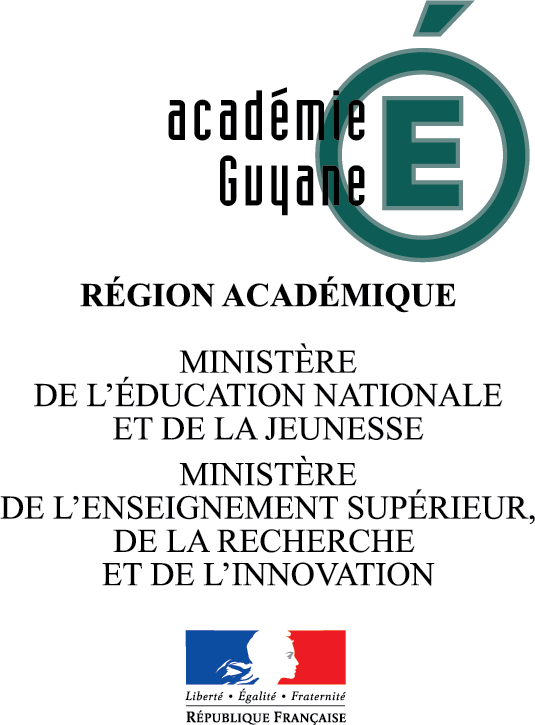 Établissement / ÉcoleImportant : Joindre à l’envoi, au format numérique : le logo de l’établissement, des illustrations et/ou photos, des articles de presse, des comptes-rendus ou tout document pouvant étayer la demande. Visa du Chef d’établissement, du Directeur d'école :Nom :           Adresse :           Téléphone :      Courriel :      Chef d'établissement / DirecteurPrénom NOM :      Téléphone :      Courriel :      Contact Prénom NOM :      Fonction :      Courriel :      Descriptif des actions (de manière synthétique en lien avec le cahier des charges et l’auto-évaluation par l’établissement)- Démarche d’ouverture européenne et internationale dans le projet éducatif de l’établissementStratégie, pilotage et évaluationCommunication et valorisationPartenariatsDéveloppement des compétences linguistiques et interculturelles- Mobilités et actionsMobilités des personnels éducatifsActions pédagogiques et interculturelles européennesMobilités d’élèves- Liens externes ou complémentaires (vers le site internet de l’établissement, un blog ….)